Otvorená výzva Interná projektová agentúra DF TUZVO v súlade s čl. 1, ods.1, písm. c) schváleného Štatútu a Rokovacieho poriadkuvyhlasuje otvorenú výzvu od 1.4.2021na predkladanie žiadostí o refundáciu časti nákladov spojených s uverejnením prijatých vedeckých prác v časopisoch databáz WoS a Scopus a excelentných alebo zásadných výstupov umeleckej činnostiCieľom tejto výzvy je podporiť publikačnú a umeleckú činnosť pracovníkov Drevárskej fakulty (DF) prostredníctvom refundácie časti nákladov spojených s uverejňovaním publikácií v časopisoch registrovaných v databázach WoS a Scopus zaradených v kvartile Q1 alebo Q2 (zohľadňuje sa najlepší kvartil podľa JCR) a excelentných alebo zásadných výstupov umeleckej činnosti.Podmienky:Žiadosti môžu podávať pedagogickí a výskumní pracovníci a doktorandi Drevárskej fakulty, ktorí majú na Technickej univerzite vo Zvolene plný pracovný úväzok a spĺňajú podmienky evidencie publikačnej a umeleckej činnosti pre DF.Žiadosť musí byť podaná na predpísanom tlačive a doručená na referát DDF pre vedeckovýskumnú činnosť (VVČ). Za každú publikáciu resp. umelecký výstup je potrebné podať samostatnú žiadosť. Žiadosti je možné podávať priebežne. Povinnými prílohami žiadosti sú titulná strana publikácie, strana s adresou, strana s poďakovaním projektu, resp. dokumentácia k umeleckému výstupu a faktúra – daňový doklad.Vedecké práce musia byť zaradené do Skupiny B publikačnej činnosti podľa aktuálnej Metodiky rozpisu dotácií MŠVVaŠ SR. Každá publikácia musí mať uvedenú adresu autorstva, t. j. Technická univerzita vo Zvolene (Technical University in Zvolen) a poďakovanie (Acknowledgement) projektu, z ktorého zdrojov je financovaná. IPA DF môže poskytnúť refundáciu nákladov spojených s uverejnením vedeckej práce v časopisoch databáz WoS a Scopus alebo umeleckého výstupu len za prepočítaný podiel autorského kolektívu z DF maximálne vo výške 50 % sumy preukázateľne uhradenej z projektu riešenom na DF. Na poskytnutie finančných prostriedkov nemá žiadateľ právny nárok.Každý žiadateľ dostane písomné oznámenie o výsledku hodnotenia svojej žiadosti. Výsledky hodnotenia všetkých žiadostí o podporu prostredníctvom refundácie časti nákladov prijatých publikácií v časopisoch databáz WoS a Scopus a umeleckej činnosti budú uvedené vo výročnej správe „Hodnotenie vedecko-výskumnej a umeleckej činnosti DF“ za príslušný rok.      IPA DF       T   TUZVOInterná projektová agentúra Drevárska fakulta Technickej univerzity vo ZvoleneReferát vedeckovýskumnej činnostiT.G. Masaryka 24, 960 01 Zvolen, Slovenskotel:045/5206343, http://www.tuzvo.sk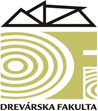 